RAGHU COLLEGE OF PHARMACYDakamarri, Bheemunipatnam Mandalam, Visakhapatnam-531 162M.PHARM APPLICATION-2023-241. NAME OF THE CANDIDATE		:2. FATHER NAME					:3. Occupation						:4. Address for Communication		:5. Tel No:				Res:				Office:6. PGCET/GPAT			:7. Branch Preferred        :8. Reference if any			:Signature of the Parent / Guardian				 Signature of the CandidateParticularsYear of Pass % of MarksName of the Institution10th Class/CBSE/ICSEIntermediate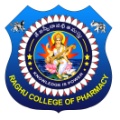 D. PharmacyB.Pharmacy